Name: ______________________________________________________________________ Matrix No: _____________________Program of Study: Bachelor of Engineering (Hons) (Civil Engineering)Semester of Registration: Semester KSCP, 2020/2021Year of Study: STUDENTS DECLARATIONI declare that:Registration for courses with a total number of ________________ units is correct. The number of units does not exceed the maximum limit set.Any errors are my own responsibility.Email to zalia@usm.myStudent Signature: _____________________________ 			Date: __________________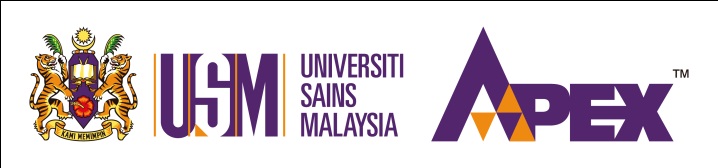 COURSES REGISTRATION FORM SEMESTER KSCPACADEMIC SESSION 2020/2021COURSES REGISTRATION FORM SEMESTER KSCPACADEMIC SESSION 2020/2021COURSES REGISTRATION FORM SEMESTER KSCPACADEMIC SESSION 2020/2021COURSES REGISTRATION FORM SEMESTER KSCPACADEMIC SESSION 2020/2021COURSES REGISTRATION FORM SEMESTER KSCPACADEMIC SESSION 2020/2021COURSES REGISTRATION FORM SEMESTER KSCPACADEMIC SESSION 2020/2021COURSES REGISTRATION FORM SEMESTER KSCPACADEMIC SESSION 2020/2021COURSES REGISTRATION FORM SEMESTER KSCPACADEMIC SESSION 2020/2021COURSES REGISTRATION FORM SEMESTER KSCPACADEMIC SESSION 2020/2021COURSES REGISTRATION FORM SEMESTER KSCPACADEMIC SESSION 2020/2021COURSES REGISTRATION FORM SEMESTER KSCPACADEMIC SESSION 2020/2021MyKad/Passport No:MyKad/Passport No:Course Code	Type            Unit1.2.3.4.5.6.7.8.9.10.      Total Units                                